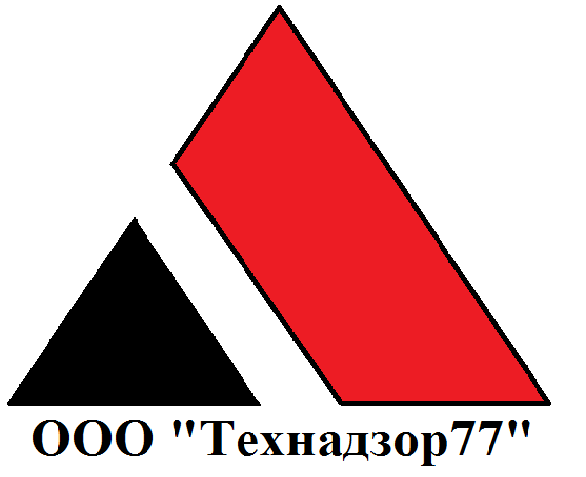 На объекте произведены работы:Окраска мокрых фасадов домов по адресам:  Лесная 2,   Парковая 1,Нанесение декоративной штукатурки на наружные стены домов по адресу:  Лесная 1 , Лесная 2, Парковая 1. -законченыОтделка цоколя: Парковая 1Подготовка стен на Парковой 4 под окрашивание. Внутренняя отделка по адресу: Лесная 1- устраняются замечанияБлагоустройство территории-:- укладка тротуарной  плитки, в процессе выполнения.- выравнивание и монтаж бордюров, в процессе выполнения.- монтаж забора между участками, в процессе выполнения.- монтаж забора по периметру КП, в процессе выполнения.Проведенные контрольные мероприятия:Консультация подрядчика по выполнению строительно-монтажных работ и отделочных работПроверки качества выполнения внутренних отделочных работ.Проверка соблюдения технологий выполнения отделочных работ по монтажу мокрых фасадовПриемка промежуточных этапов работ по фасадам: Лесная 2, Парковая 1, Парковая 4Промежуточные проверки выполнения работ по устройству тротуаровПромежуточные проверки выполнения работ по устройству заборовЗамечания:Работы по фасадам ведутся без предварительной сдачи промежуточных этапов: Парковая 2 – стены окрашены без сдачи декоративной штукатурки. Отклонения оштукатуренных плоскостей стен на Парковой 2, Парковой 3  составляет 20 мм- не устранено. Декоративная штукатурка наносилась на плоскость стен в несколько этапов в результате чего на фасадах проступают линии разграничений штукатурных слоев и оттенков: парковая 2,3.4 – не устраненоНа оштукатуренных фасадах выявлены трещины: Парковая 2- не устраненоЗамечания по акту осмотра от 28.04.16 не устраняются. В результате нарушения устройства примыканий кровли к дымоходам происходят протечки, следствием чего происходит намокание фасада по адресу: Лесная 2Замечания по производству отделочных работ: Лесная 1- щели на стыках досок ламината в коридоре - не устранено.- на деревянных перилах произошли образования грибных окрасов - не устранено- углы на наличниках дверных и оконных смонтированы с разницей по плоскости- устраняется.- деревянные ступени имеют повреждения (прогары) образовавшиеся в процессе сварочных работ.        7. Отклонение поверхности тротуарной плитке на отмостке дома по адресу Лесная 1 до 15 мм- устраняется       8.   Акты скрытых работ не предоставлены. Скрытые работы к освидетельствованию не предъявлены.      9. Отсутствует четкая полоса разграничения цвета при окрашивании фасада и углов- устраняется.    10. Поверхность декора по фасадам не шпаклюется перед окрашиванием, в результате чего на декоре присутствуют неровности и потеки клея.    11. В процессе окрашивания фасада дома по адресу Лесная 1 окрашенная поверхность капельника была повреждена во многих местах.  Выводы:Контроль выполнения работ со стороны подрядчика (###########) не осуществляется. Скрытые работы к освидетельствованию не предъявлены. - многократные попытки скрытия скрытых работ.Простои бригад из-за отсутствия материалов на фасадыРекомендации:Обеспечить нахождение ИТР (Инженерно Технический Работник/Прораб) на площадке. - для контроля, производства и организации строительных работ.Выезды: 26.06- плановый выезд2.07- плановый выезд5.06- плановый выезд 9.06-плановый выезд11.06- плановый выезд14.06 – плановый выезд18.06- плановый выезд25.06- плановый выезд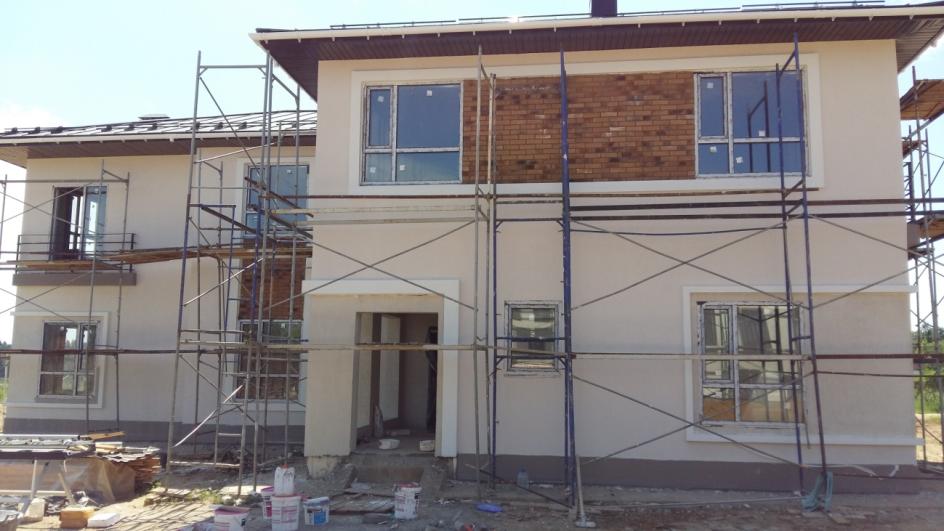 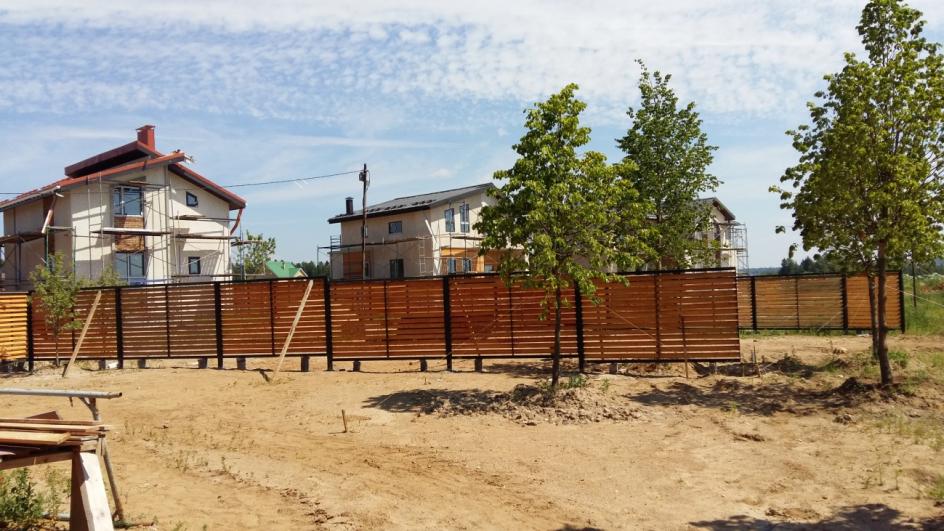 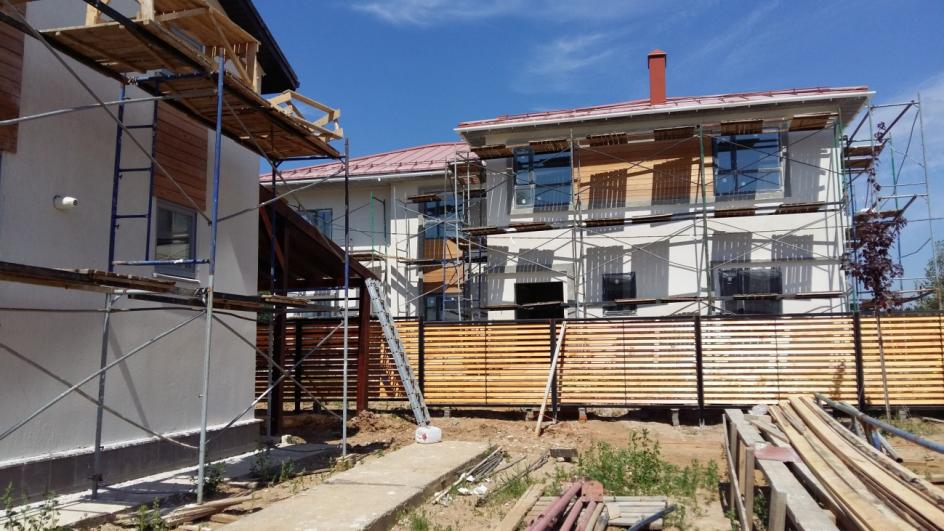 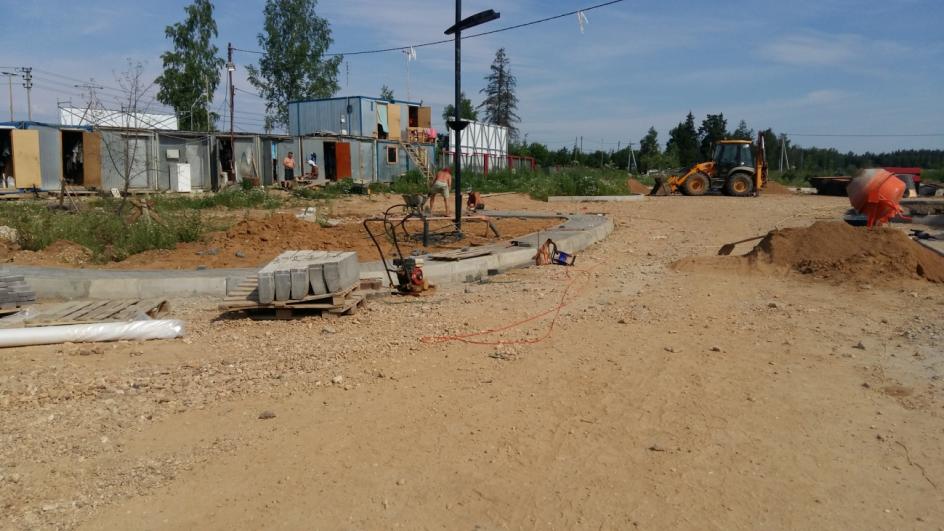 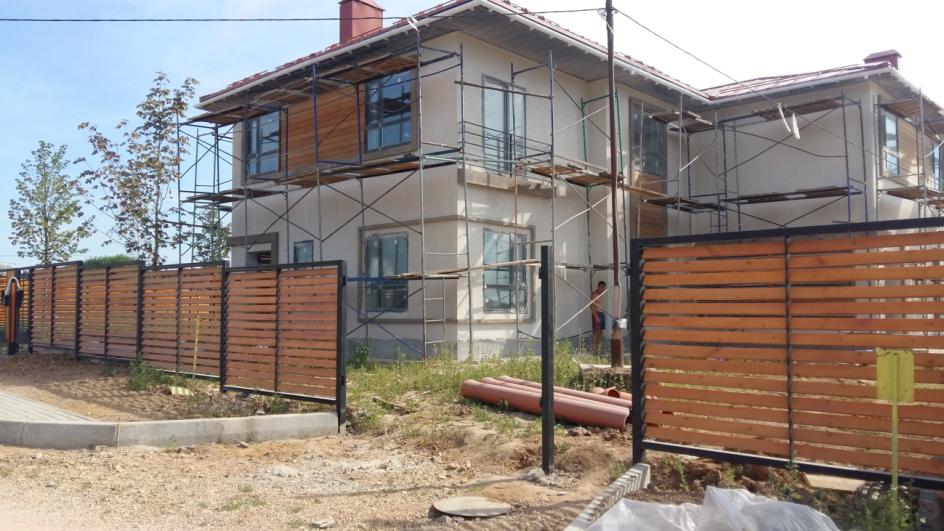 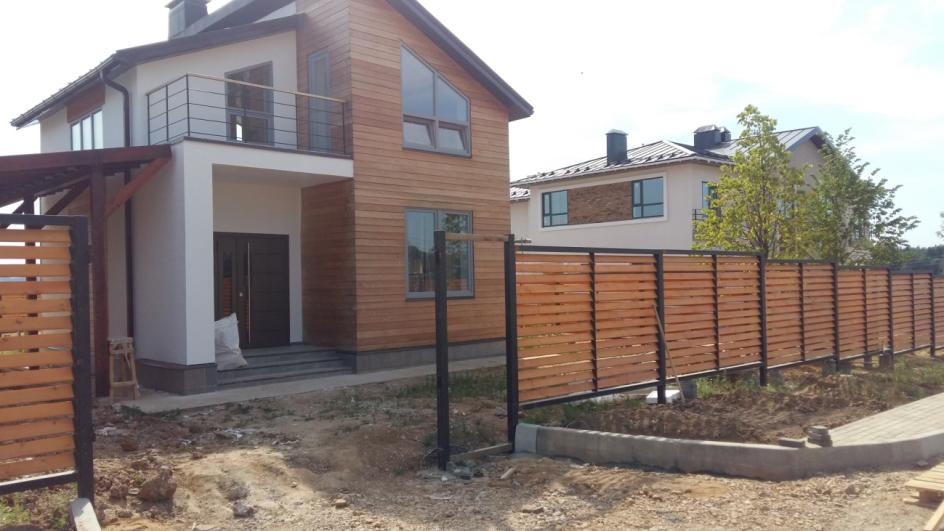 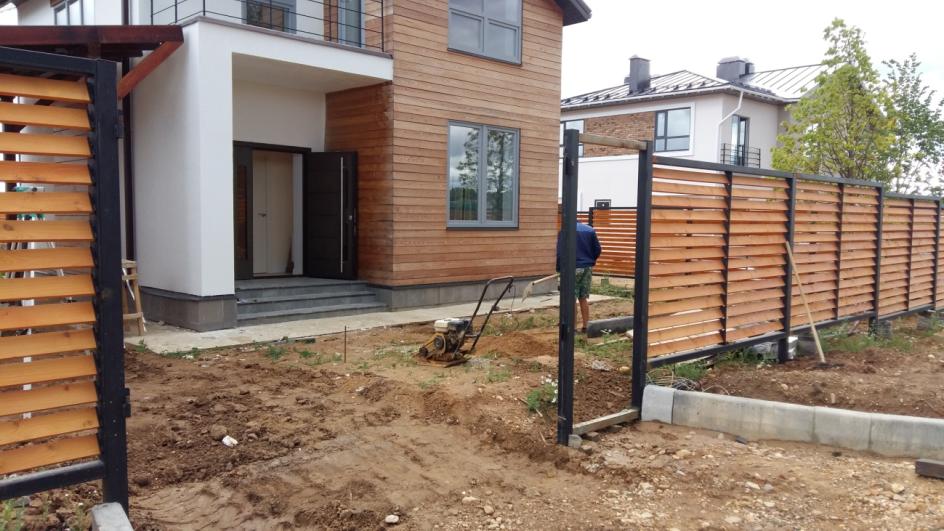 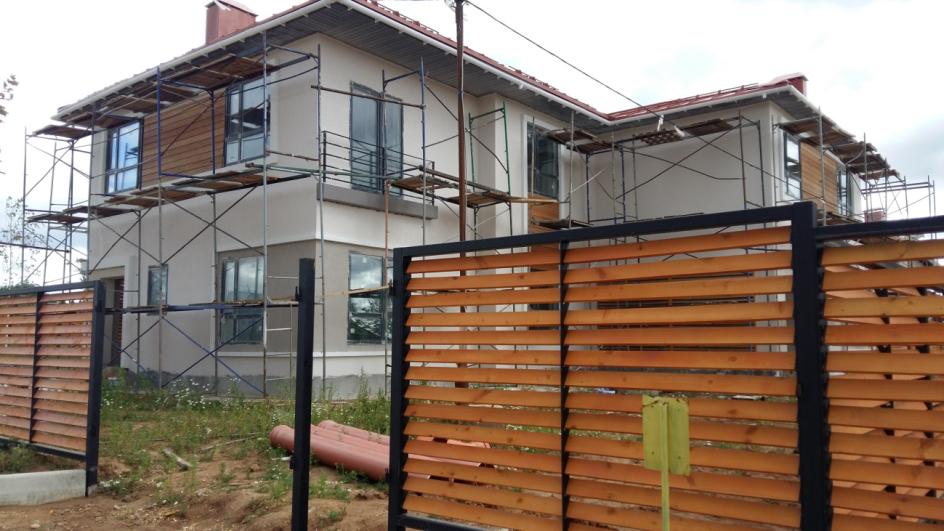 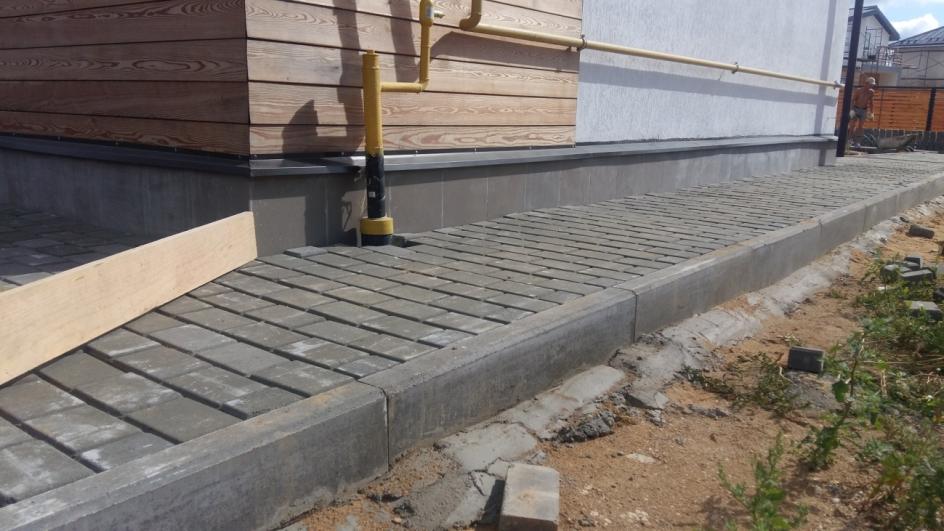 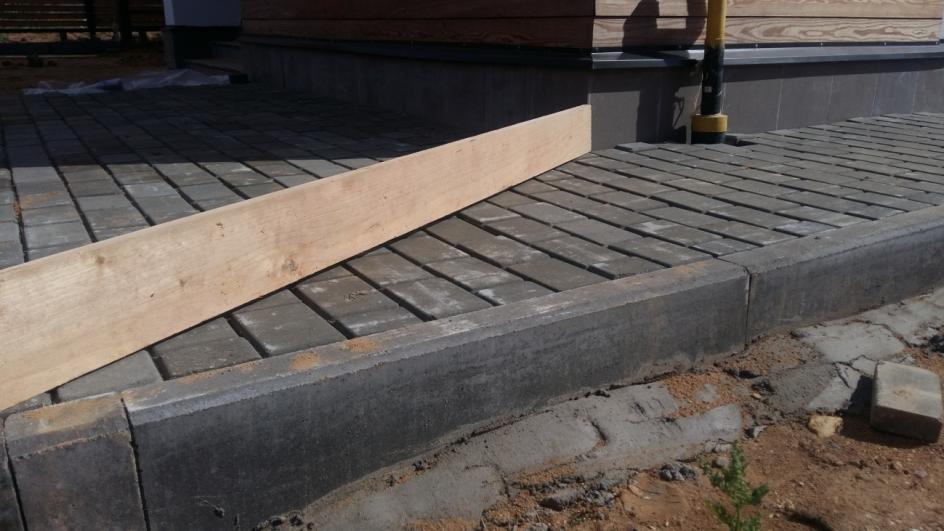 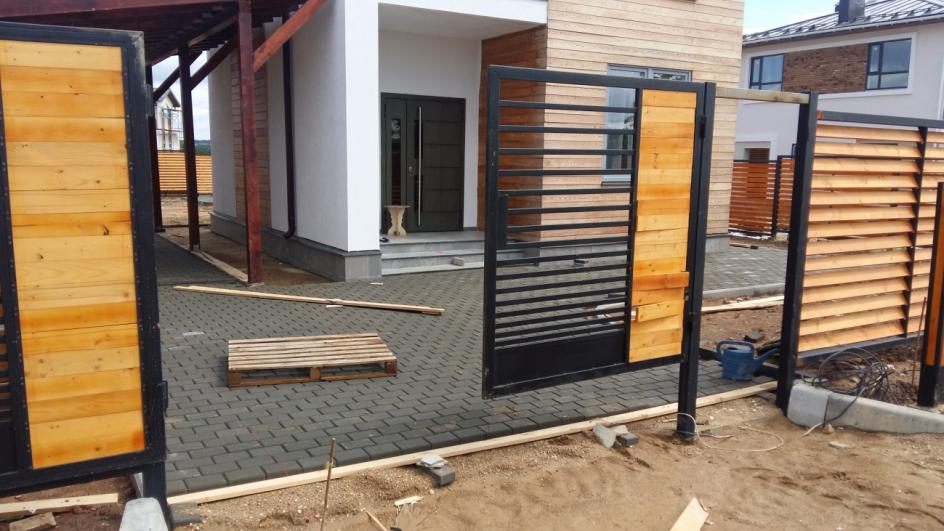 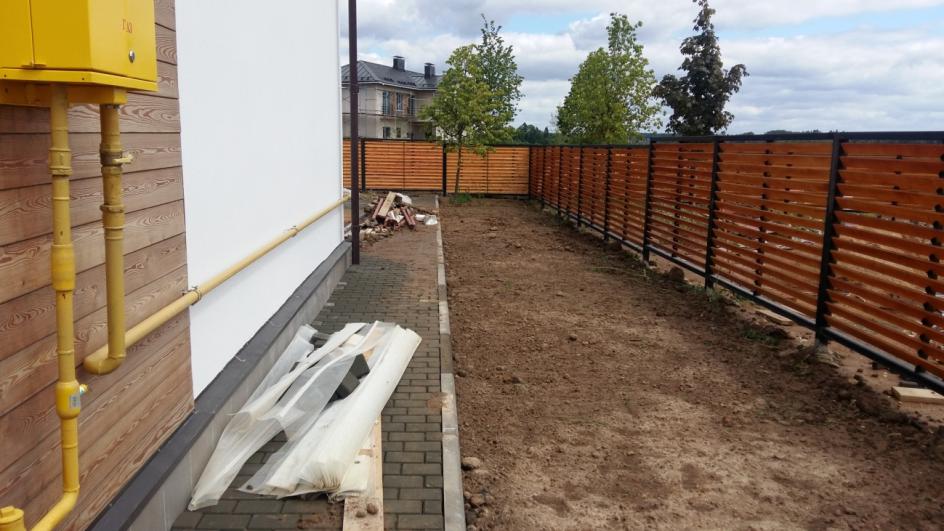 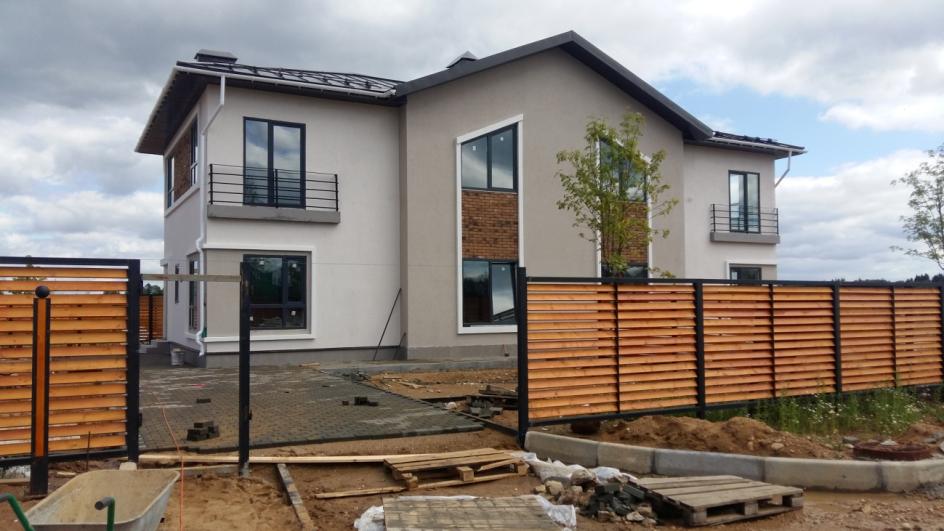 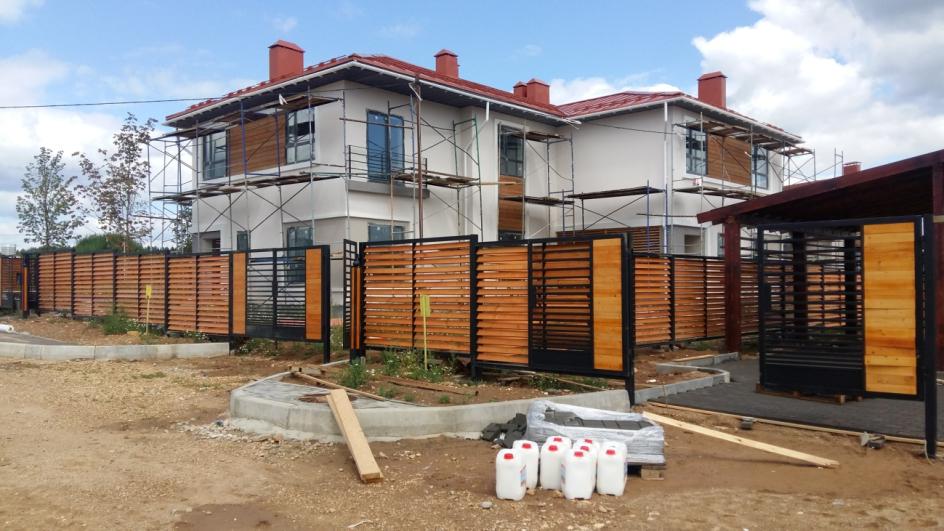 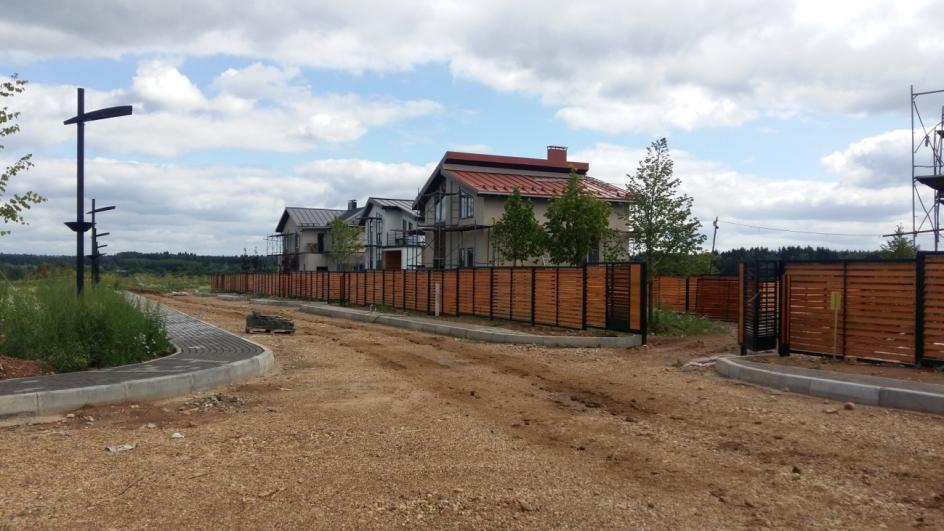 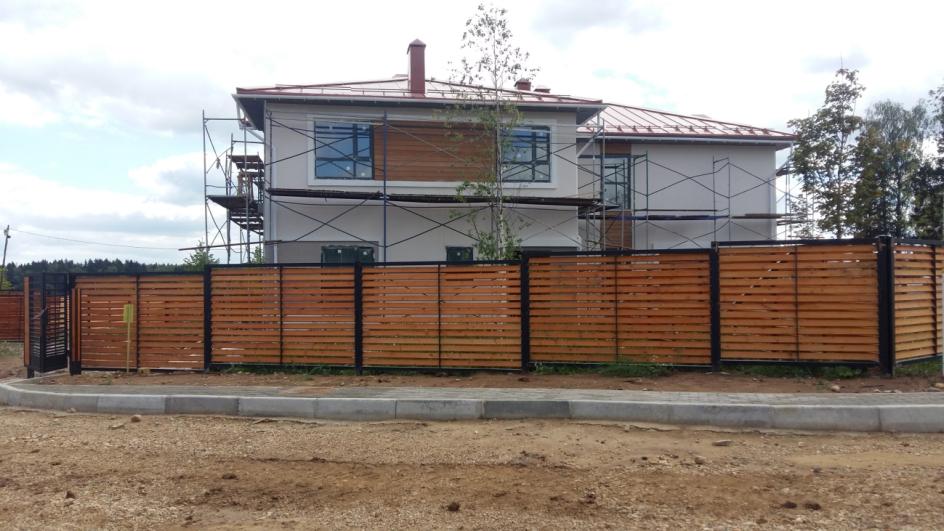 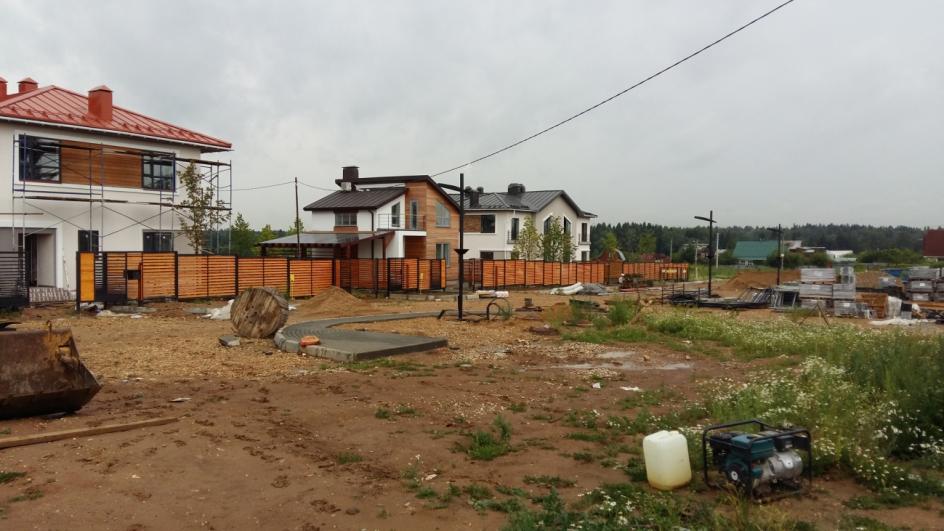 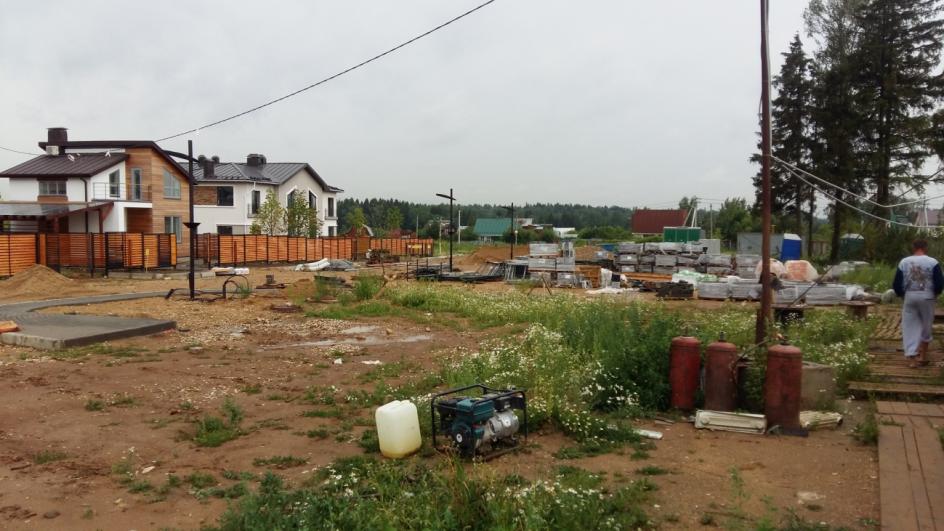 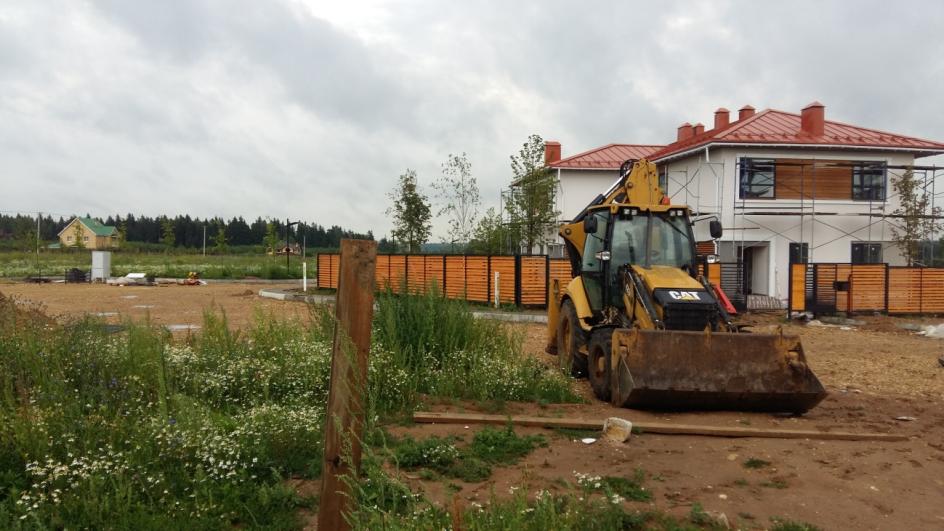 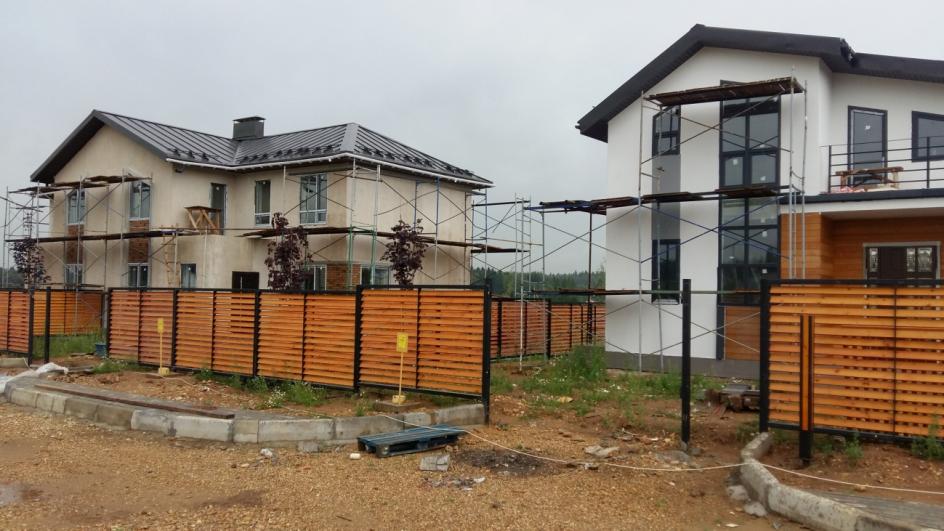 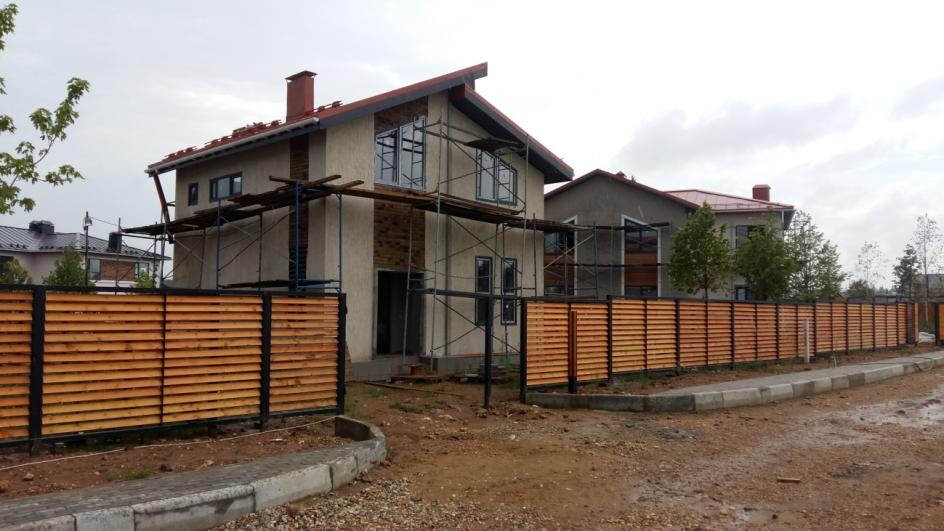 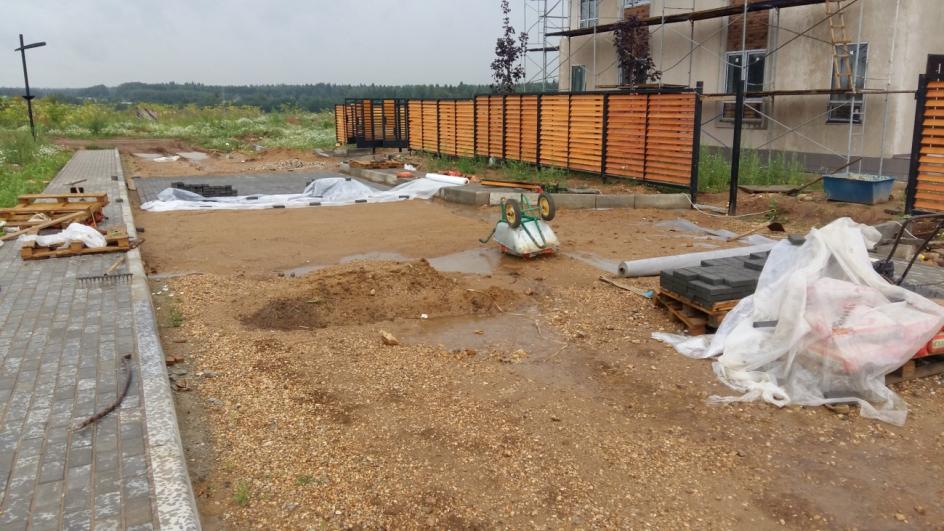 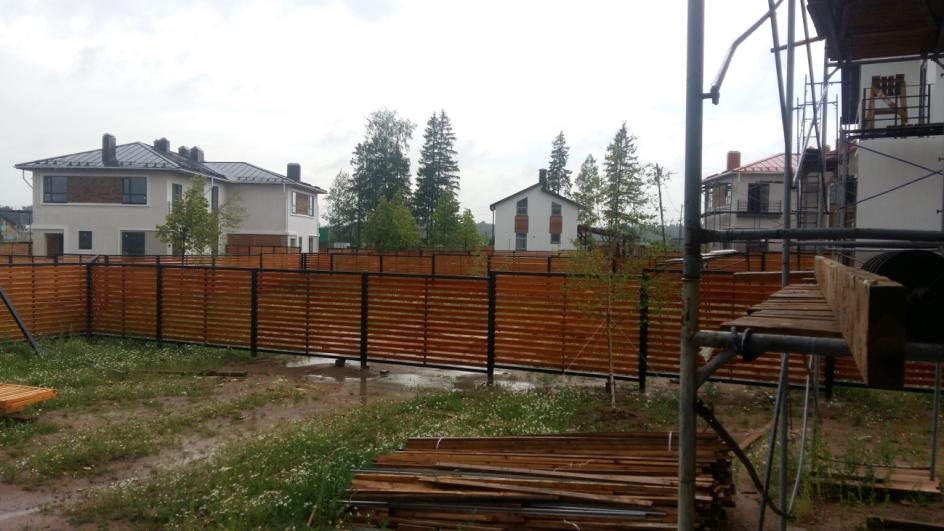 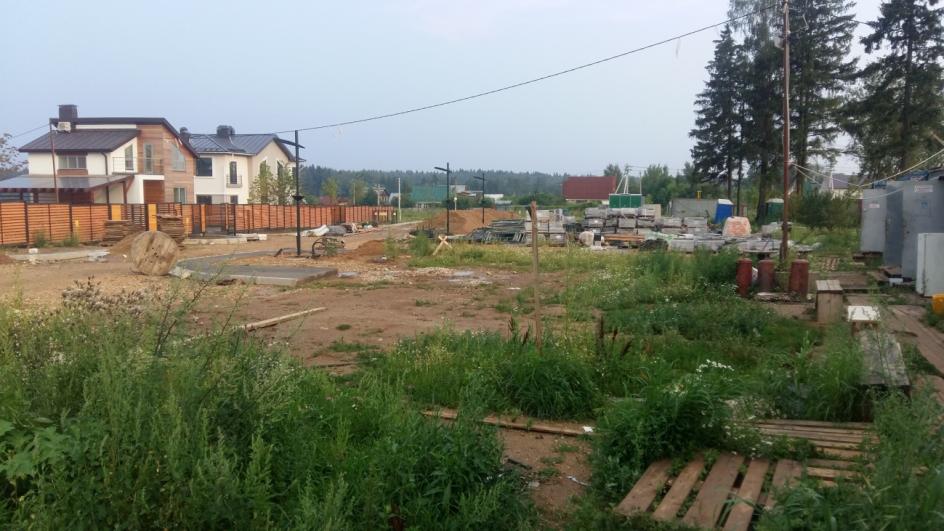 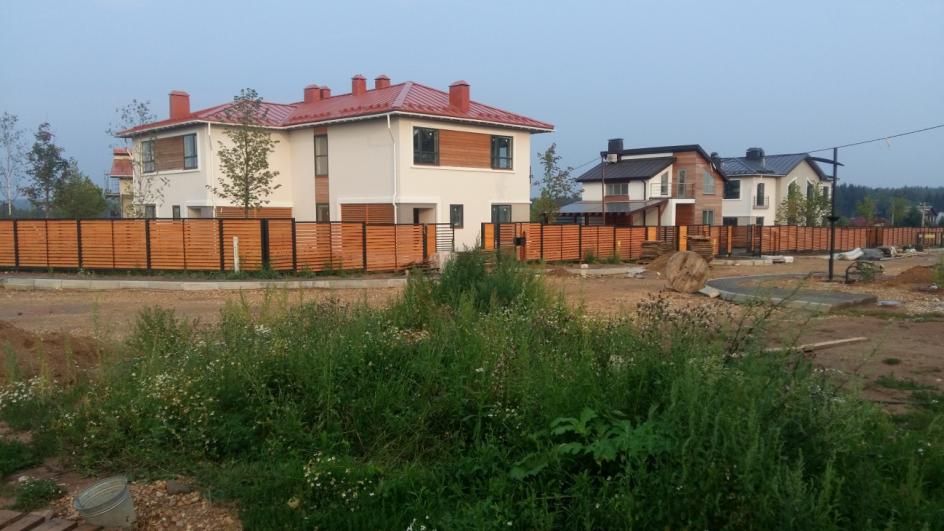 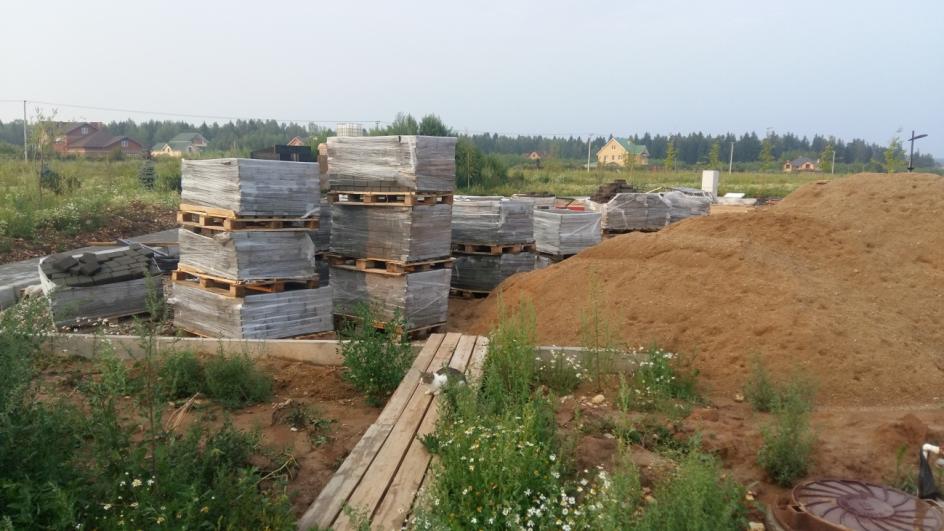 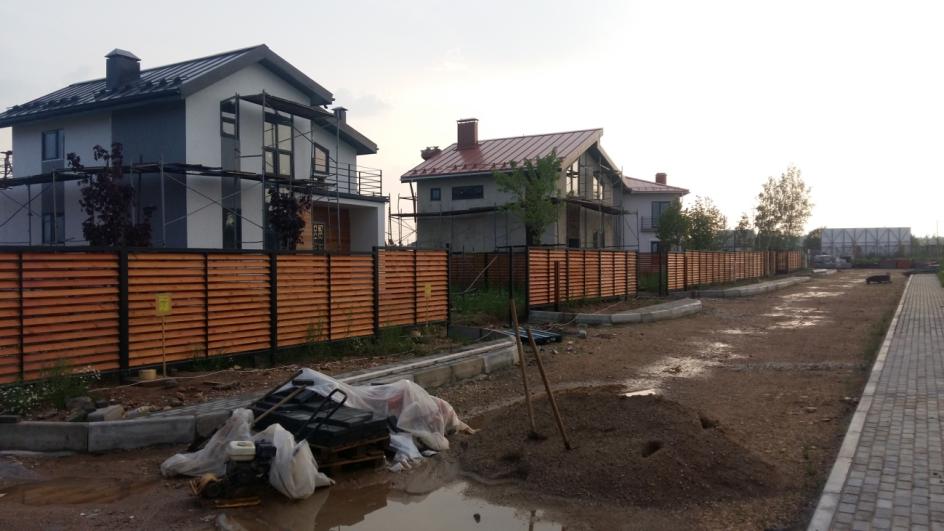 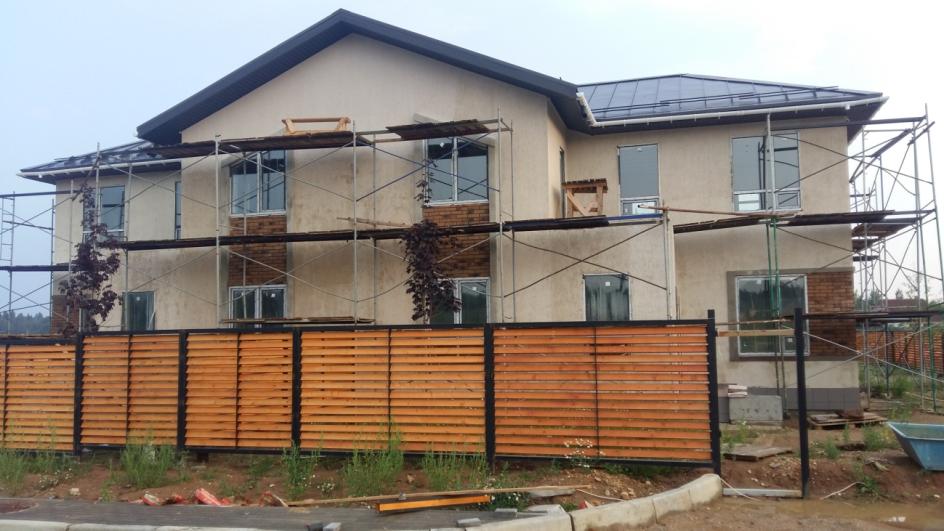 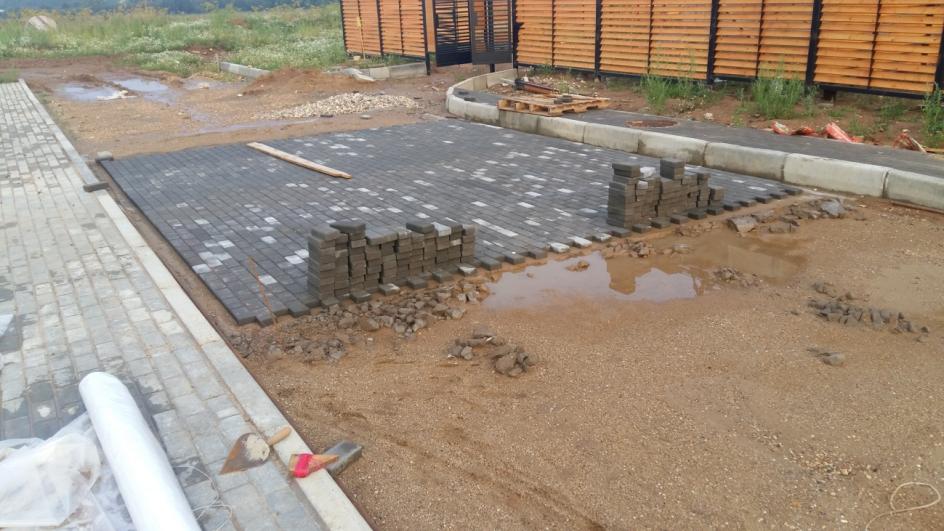 Отчет по проделанной работеиюль 252016июль 252016Описание проделанной работы, результаты, ошибки, выводы.Описание проделанной работы, результаты, ошибки, выводы.Строительство КП Песчаный берег